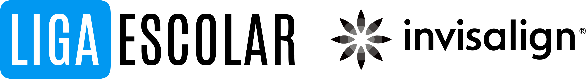 Liga Escolar de Handebol 2024Relação NominalInstituição de Ensino:Professor Responsável:                                      Telefone:Categoria: Masculino (  ) Feminino (  )Declaro para os devidos fins, que lemos e estamos de acordo com o regulamento da competição, que todos os alunos acima estão matriculados regularmente nesta Instituição de ensino e que todas as informações são verdadeiras.Rio, ___ de _________ de 2024.                 ___________________________                                                                 Carimbo e assinatura da Direção 12 anos NF(  )14 anos NF(  )16 anos NF(  )18 anos NF(  )18 anos Federado(  )NomeCPFNascimento01020304050607080910111213141516171819202122